Učni list reši s pomočjo SDZ str. 25-29 ter reši vaj v sdz.INDUSTRIJSKA REVOLUCIJA V SLOVENSKIH DEŽELAHINDUSTRIALIZACIJA V SLOVENSKIH DEŽALAHIndustrijska proizvodnja v slovenskih deželah jeHitrejša industrializacija se je začela Ena glavnih značilnosti je biloZato se je uveljavljal tuj kapital:2/2 19.st. se  z ustanavljanjemPojavile so se Sredina 19.st. gradnja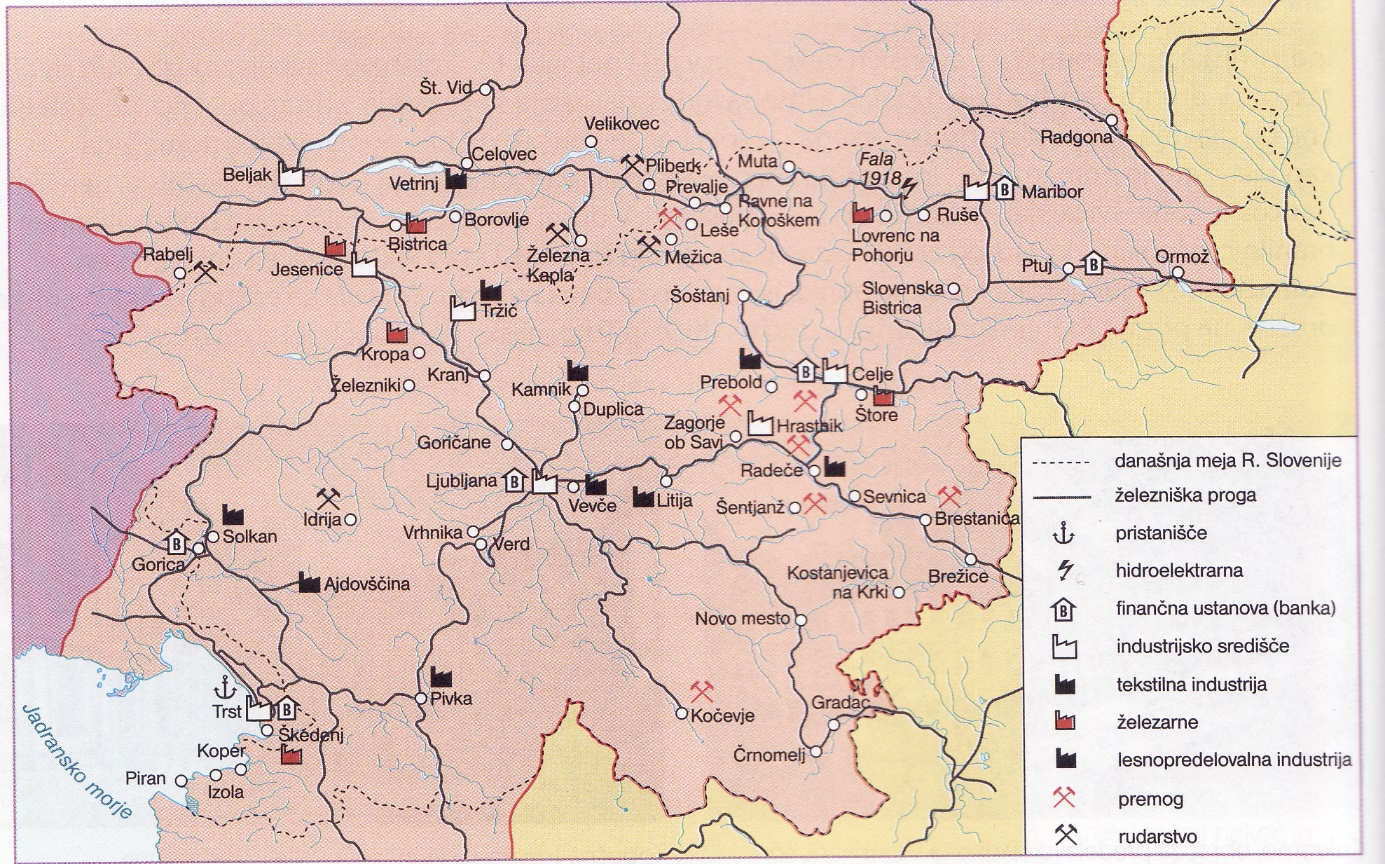 DRUŽBENE SPREMEMBEVečina prebivalcev je živela naKmetje niso mogli tekmovatiPomoč  zanje so organiziraliPosojilniceKmečke zadrugeIndustrializacije je povečalaKrepilo se je bogato meščanstvo.SLOVENSKI ZNASTVENIKISlovenski znanstveniki in izumitelji so 	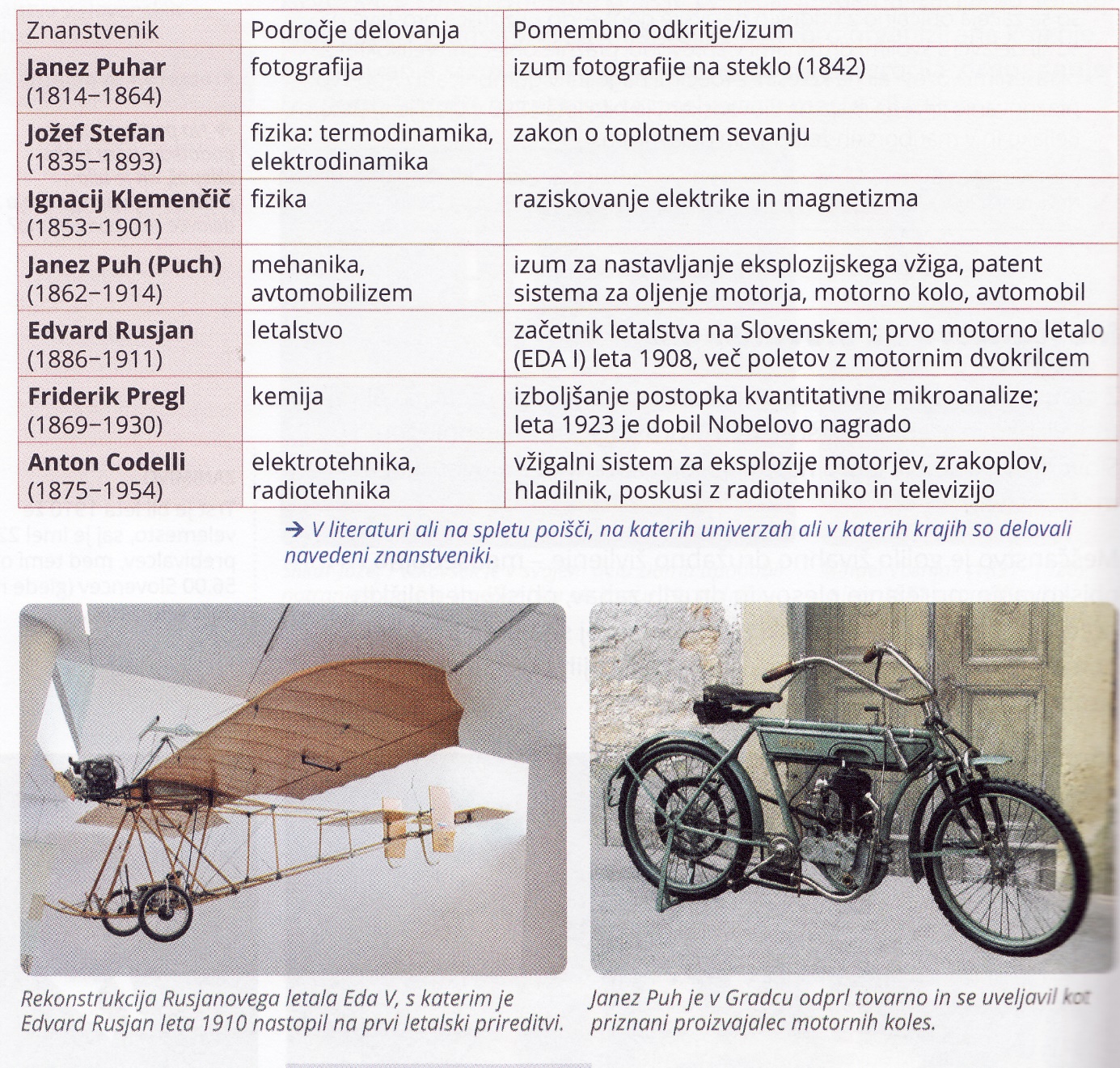 